УКРАЇНАПАВЛОГРАДСЬКА  МІСЬКА  РАДАДНІПРОПЕТРОВСЬКОЇ  ОБЛАСТІ(37 сесія VІІІ скликання)РІШЕННЯвід 25.04.2023р.				                                 №1001-37/VIIІПро надання дозволу на розроблення проєктів землеустрою щодо відведення земельних ділянокКеруючись п.34 ч.1 ст.26 Закону України "Про місцеве самоврядування в Україні", ст.ст.12, 93, 116, 123, 124, ст.124-1, ч.2 ст.134 Земельного кодексу України, Законами України "Про Державний земельний кадастр", "Про землеустрій", "Про професійну (професійно-технічну) освіту", Наказом Держкомзему від 23.07.2010р. №548 "Про затвердження Класифікації видів цільового призначення земель", рішенням 34 сесії VII скликання від 13.02.2018р. №1062-34/VII "Про затвердження переліку назв вулиць, провулків, проїздів, проспектів, бульварів, площ у місті Павлоград", розглянувши заяви, міська рада                                                                                                                                                                                                                                                                                                                                                                                                                                                                                                                                                                                                                                                                                                                                                                                                                                                                                                                                                                                                                                                                                                                                                                                                                                                                                                                                                                                                                                                                                                                                                                                                      В И Р І Ш И Л А:Дати дозвіл на розроблення проєкту землеустрою щодо відведення земельних ділянок: 1.1 Комунальному підприємству "Затишне місто" Павлоградської міської ради  (ідентифікаційний код хххххххх), для обслуговування будівлі, вид цільового призначення земель (КВЦПЗ) - 03.12 - (для будівництва та обслуговування будівель закладів комунального обслуговування), на вул. Верстатобудівників, 20г, площею 0,0144 га (умовно), із земель міської ради, які не надані у власність та користування, землі житлової та громадської забудови, з послідуючою передачею земельної ділянки в постійне користування.1.2 Комунальному підприємству "Затишне місто" Павлоградської міської ради  (ідентифікаційний код хххххххх), для обслуговування будівель, вид цільового призначення земель (КВЦПЗ) - 03.12 - (для будівництва та обслуговування будівель закладів комунального обслуговування), на вул. Ковальська, 19, площею 0,4886 га (умовно), із них: ділянка 1 площею 0,3027 га, ділянка 2 площею 0,1742 га, ділянка 3 площею 0,0117 га, із земель міської ради, які не надані у власність та користування, землі житлової та громадської забудови, з послідуючою передачею земельної ділянки в постійне користування.1.3 Комунальному підприємству "Затишне місто" Павлоградської міської ради  (ідентифікаційний код хххххххх), для обслуговування будівлі, вид цільового призначення земель (КВЦПЗ) - 03.12 - (для будівництва та обслуговування будівель закладів комунального обслуговування), на вул. Преображенська, 3д, площею 0,0252 га (умовно), із земель міської ради, які не надані у власність та користування, землі житлової та громадської забудови, з послідуючою передачею земельної ділянки в постійне користування.1.4 Комунальному підприємству "Павлоградське виробниче управління водопровідно-каналізаційного господарства" Павлоградської міської ради  (ідентифікаційний код хххххххх), для обслуговування свердловини децентралізованого питного водопостачання, вид цільового призначення земель (КВЦПЗ) - 11.01 - (для розміщення та експлуатації основних, підсобних і допоміжних будівель та споруд підприємствами, що пов'язані з користуванням надрами), на просп. Шахтобудівників, 14а, площею 0,0009 га (умовно), із земель міської ради, які не надані у власність та користування, з послідуючою передачею земельної ділянки в постійне користування.1.5 Товариству з обмеженою відповідальністю "Павлоградський центральний ринок" (ідентифікаційний код хххххххх), у зв’язку зі зміною цільового призначення земельної ділянки, для обслуговування будівель та споруд, з (КВЦПЗ) - 03.02 - (для будівництва та обслуговування будівель закладів освіти) на (КВЦПЗ) - 03.10 - (для будівництва та обслуговування адміністративних будинків, офісних будівель компаній, які займаються підприємницькою діяльністю, пов'язаною з отриманням прибутку) - землі житлової та громадської забудови, на вул. Полтавська, 129А, площею 0,1568 га, кадастровий номер 1212400000:02:035:0028, із земель, які надані в оренду ТОВ "Павлоградський центральний ринок" відповідно до рішення міською ради, з послідуючою передачею земельної ділянки                   в оренду.1.6 Гречко Наталії Юріївні (ідентифікаційний номер хххххххххх), у зв’язку зі зміною цільового призначення земельної ділянки, для обслуговування будівлі, з (КВЦПЗ) – 03.05 – (для будівництва та обслуговування будівель закладів культурно-просвітницького обслуговування) на (КВЦПЗ) – 03.03 (для будівництва та обслуговування будівель закладів охорони здоров'я та соціальної допомоги) – землі житлової та громадської забудови, на          вул. Соборна, 109, площею 0,1612 га, кадастровий номер 1212400000:02:026:0130, із земель Павлоградської міської ради, з послідуючою передачею земельної ділянки в оренду.      1.7 ТОВАРИСТВУ З ОБМЕЖЕНОЮ ВІДПОВІДАЛЬНІСТЮ "МЕДИКО-ОЗДОРОВЧИЙ КОМПЛЕКС "КРИСТАЛ" (ідентифікаційний код хххххххх), у зв’язку зі зміною цільового призначення земельної ділянки, для комерційного використання - обслуговування частини будівлі по фактичному розміщенню об'єкта, з (КВЦПЗ) - 03.09 - (для будівництва та обслуговування будівель кредитно-фінансових установ) на (КВЦПЗ) - 03.03 (для будівництва та обслуговування будівель закладів охорони здоров'я та соціальної допомоги ) - землі житлової та громадської забудови, на пров. Музейний, 2 площею 0,1041 га, кадастровий номер 1212400000:02:033:0090, із земель Павлоградської міської ради, з послідуючою передачею земельної ділянки в оренду.2. Зарезервувати земельну ділянку на період розробки проекту землеустрою щодо відведення земельної ділянки з моменту прийняття даного рішення.3. Заявникам, земельні ділянки яких розташовані вздовж річок Вовча, Гніздка, Кочерга, розробити проект землеустрою щодо визначення розмірів та встановлення меж водоохоронної зони та прибережної захисної смуги річки.4. Зобов'язати розробника землевпорядної документації забезпечити відображення переліку наявних на земельній ділянці обмежень у використанні та земельних сервітутів                   з обов'язковим внесенням до відомостей Державного земельного кадастру.5. Заявнику надати проект землеустрою щодо відведення земельної ділянки для затвердження на сесії міської ради.6. Відповідальність щодо виконання даного рішення покласти на начальника відділу земельно-ринкових відносин.7. Загальне керівництво по виконанню даного рішення покласти на заступника міського голови за напрямком роботи.8. Контроль по виконанню даного рішення покласти на постійну депутатську комісію            з питань екології, землеустрою, архітектури, генерального планування та благоустрою.Міський голова                                                                                                  Анатолій ВЕРШИНА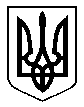 